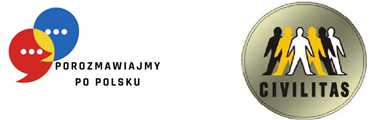 ГРАФІК НАВЧАННЯ ГРУПА №10- B1 (EG)HARMONOGRAM SZKOLENIA GRUPA NR 10 – B1 (EG)Назва і номер проєкту: «Розмовляймо польською» RPLB.08.03.00-08-0001/22Викладач: др Elżbieta GazdeckaNazwa i numer projektu: „Porozmawiajmy po polsku”, RPLB.08.03.00-08-0001/22Prowadzący: dr Elżbieta Gazdecka№Lp.ДатаDataГодини заннятьGodziny zajęćГодини заннятьGodziny zajęćКількість навчальних годинLiczba godzin dydaktycznychМісце навчанняMiejsce szkolenia№Lp.ДатаDataВід год.Od godz.До год.Do godz.Кількість навчальних годинLiczba godzin dydaktycznychМісце навчанняMiejsce szkolenia121.06.202316:1518:453 год. (вкл. 15 хв. перерву)вул. Chopina 15a, зал 302223.06.202316:1518:453 год. (вкл. 15 хв. перерву)вул. Chopina 15a, зал 302326.06.202316:1518:453 год. (вкл. 15 хв. перерву)вул. Chopina 15a, зал 302428.06.202316:1518:453 год. (вкл. 15 хв. перерву)вул. Chopina 15a, зал 302530.06.202316:1518:453 год. (вкл. 15 хв. перерву)вул. Chopina 15a, зал 30263.07.202316:1518:453 год. (вкл. 15 хв. перерву)вул. Chopina 15a, зал 30275.07.202316:1518:453 год. (вкл. 15 хв. перерву)вул. Chopina 15a, зал 30287.07.202316:1518:453 год. (вкл. 15 хв. перерву)вул. Chopina 15a, зал 302910.07.202316:1518:453 год. (вкл. 15 хв. перерву)вул. Chopina 15a, зал 3021012.07.202316:1518:453 год. (вкл. 15 хв. перерву)вул. Chopina 15a, зал 302